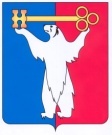 АДМИНИСТРАЦИЯ ГОРОДА НОРИЛЬСКАКРАСНОЯРСКОГО КРАЯПОСТАНОВЛЕНИЕ16.01.2018	   г. Норильск  	                    № 16О внесении изменений в постановление Администрации города Норильска 
от 27.06.2011 № 330 В целях приведения правового акта Администрации города Норильска в соответствие с действующим законодательством, ПОСТАНОВЛЯЮ: 1. Внести в постановление Администрации города Норильска от 27.06.2011                      № 330 «Об утверждении Порядка освобождения (передачи в муниципальную собственность) жилых помещений участниками подпрограммы «Улучшение жилищных условий отдельных категорий граждан, проживающих на территории Красноярского края» на 2014 - 2017 годы, государственной программы Красноярского края «Создание условий для обеспечения доступным и комфортным жильем граждан Красноярского края», утвержденной постановлением Правительства Красноярского края от 30.09.2013 № 514-п» (далее - Постановление) следующие изменения: 1.1. Наименование Постановления изложить в следующей редакции:«Об утверждении Порядка освобождения (передачи в муниципальную собственность) жилых помещений участниками подпрограммы «Улучшение жилищных условий отдельных категорий граждан» государственной программы Красноярского края «Создание условий для обеспечения доступным и комфортным жильем граждан», утвержденной постановлением Правительства Красноярского края от 30.09.2013 № 514-п».1.2. Преамбулу Постановления изложить в следующей редакции:«В целях исполнения условий по освобождению (передачи в муниципальную собственность) жилых помещений в соответствии с Подпрограммой «Улучшение жилищных условий отдельных категорий граждан» государственной программы Красноярского края «Создание условий для обеспечения доступным и комфортным жильем граждан», утвержденной постановлением Правительства Красноярского края от 30.09.2013 № 514-п,».1.3. Пункт 1 Постановления изложить в следующей редакции:«1. Утвердить Порядок освобождения (передачи в муниципальную собственность) жилых помещений участниками Подпрограммы «Улучшение жилищных условий отдельных категорий граждан» государственной программы Красноярского края «Создание условий для обеспечения доступным и комфортным жильем граждан», утвержденной постановлением Правительства Красноярского края от 30.09.2013 № 514-п» (прилагается).».2. Внести в Порядок освобождения (передачи в муниципальную собственность) жилых помещений участниками подпрограммы «Улучшение жилищных условий отдельных категорий граждан, проживающих на территории Красноярского края» на 2014-2017 годы, государственной программы Красноярского края «Создание условий для обеспечения доступным и комфортным жильем граждан Красноярского края», утвержденной постановлением Правительства Красноярского края от 30.09.2013                      № 514-п (далее - Порядок) следующие изменения:2.1. Наименование Порядка изложить в следующей редакции:«Порядок освобождения (передачи в муниципальную собственность) жилых помещений участниками подпрограммы «Улучшение жилищных условий отдельных категорий граждан» государственной программы Красноярского края «Создание условий для обеспечения доступным и комфортным жильем граждан Красноярского края», утвержденной постановлением Правительства Красноярского края от 30.09.2013 № 514-п».2.2. В пунктах 1.1, 1.2 Порядка слова «Улучшение жилищных условий отдельных категорий граждан, проживающих на территории Красноярского края» на 2014 - 2017 годы, государственной программы Красноярского края «Создание условий для обеспечения доступным и комфортным жильем граждан Красноярского края», утвержденной постановлением Правительства Красноярского края от 30.09.2013                      № 514-п» заменить словами «Улучшение жилищных условий отдельных категорий граждан», государственной программы Красноярского края «Создание условий для обеспечения доступным и комфортным жильем граждан Красноярского края», утвержденной постановлением Правительства Красноярского края от 30.09.2013                   № 514-п».2.3. В пункте 1.3 Порядка:2.3.1. В абзаце четвертом после слов «договор социального найма жилого помещения» дополнить словами «, договор найма специализированного жилого помещения».2.3.2. Абзац шестой изложить в следующей редакции:«- Обязательство - обязательство о сдаче (безвозмездном отчуждении) жилого помещения муниципальному образованию город Норильск, предоставленное гражданином и совершеннолетними членами его семьи с целью получения социальной выплаты в рамках Программы;».2.3.3. Абзац восьмой изложить в следующей редакции:«- МФЦ - краевое государственное бюджетное учреждение «Многофункциональный центр предоставления государственных и муниципальных услуг» в городе Норильске.».2.4. Пункт 1.4 Порядка изложить в следующей редакции:«1.4. По условиям Программы освобождению подлежат все жилые помещения муниципального жилищного фонда муниципального образования город Норильск, занимаемые участниками Программы и (или) членами их семей (с учетом которых определяется размер социальной выплаты) по договору социального найма жилого помещения, по договору найма жилого помещения муниципального жилищного фонда коммерческого использования или по договору найма специализированного жилого помещения, передаче в муниципальную собственность - все жилые помещения, принадлежащие участникам Программы и (или) членам их семей на праве собственности.».2.5. Пункт 2.1 Порядка изложить в следующей редакции:«2.1. Освобождение жилого помещения во исполнение Обязательства осуществляется посредством заключения между Управлением жилищного фонда и участником Программы (с согласия членов его семьи) соглашения о расторжении договора найма жилого помещения.».2.6. Пункт 2.2 Порядка изложить в следующей редакции:«2.2. Участник Программы и члены его семьи, занимающие жилое помещение на условиях договора найма жилого помещения, в течение 2-х месяцев с даты реализации свидетельства (датой реализации свидетельства считается дата перечисления банком денежных средств в счет оплаты договора купли-продажи), обращаются в Управление жилищного фонда с заявлением о заключении соглашения о расторжении договора найма жилого помещения.В заявлении о заключении соглашения о расторжении договора найма жилого помещения указывается почтовый адрес участника Программы, по которому должно быть направленно подписанное соглашение о расторжении договора найма жилого помещения.». 2.7. Пункт 2.2.1 Порядка изложить в следующей редакции:«2.2.1. Участник Программы и члены его семьи (совместно проживающие с участником Программы), в том числе временно отсутствующие, обязаны сняться с регистрационного учета на дату обращения в Управление жилищного фонда с заявлением о заключении соглашения о расторжении договора найма жилого помещения, указанного в пункте 2.2 настоящего Порядка.».2.8. Пункт 2.2.2 Порядка изложить в следующей редакции:«2.2.2. К заявлению, указанному в пункте 2.2 настоящего Порядка, прилагаются следующие документы:а) документы, удостоверяющие личность участника Программы и членов его семьи, имеющих право пользования жилым помещением (в отношении несовершеннолетних в возрасте до 14 лет - свидетельство о рождении);б) письменное согласие всех совершеннолетних членов семьи участника Программы (включая временно отсутствующих членов семьи участника Программы), имеющих право пользования жилым помещением, на расторжение договора найма жилого помещения;в) доверенность (в случае обращения представителя участника Программы);г) письменное согласие участника Программы, а также всех совершеннолетних членов его семьи, имеющих право пользования жилым помещением, на обработку персональных данных;д) выписка из домовой книги и финансово-лицевого счета.Документы, указанные в настоящем пункте, предоставляются в Управление жилищного фонда:- в оригиналах и копиях - документы, указанные в подпунктах «а», «в»; - в оригиналах - документы, указанные в подпунктах «б», «г», «д»».2.9. Пункт 2.2.3 Порядка изложить в следующей редакции:«2.2.3. Управление жилищного фонда в течение 5-ти рабочих дней с даты поступления заявления, указанного в пункте 2.2 настоящего Порядка и документов, указанных в пункте 2.2.2 настоящего Порядка, подготавливает проект соглашения о расторжении договора найма жилого помещения, который подписывается начальником Управления жилищного фонда в течении 2-х рабочих дней.Управление жилищного фонда в течении 3-х рабочих дней с даты подписания начальником Управления жилищного фонда соглашения о расторжении договора найма жилого помещения направляет его заказным письмом с уведомлением о вручении участнику Программы.Участник Программы по истечению 7-ми, но не позднее 10-ти рабочих дней с даты поступления заявления, указанного в пункте 2.2 настоящего Порядка, вправе получить соглашение о расторжении договора найма жилого помещения в Управлении жилищного фонда лично.В случае поступления заявления, указанного в пункте 2.2 настоящего Порядка без документов, указанных в пункте 2.2.2 настоящего Порядка, Управление жилищного фонда в течение 5-ти рабочих дней с даты поступления заявления, указанного в пункте 2.2 настоящего Порядка, направляет в адрес участника Программы уведомление за подписью заместителя начальника Управления по учету и распределению жилищного фонда о невозможности его рассмотрения.Участник Программы в течение 10-ти рабочих дней с даты получения соглашения о расторжении договора найма жилого помещения, подписывает указанное соглашение и один подписанный экземпляр направляет в Управление жилищного фонда.».2.10. Пункт 2.2.4 Порядка изложить в следующей редакции:«2.2.4. В случае уклонения нанимателя жилого помещения, подлежащего передаче в собственность муниципального образования город Норильск,                                       от подписания соглашения о расторжении договора найма жилого помещения расторжение договора найма и выселение нанимателя и (или) членов его семьи осуществляется Управлением жилищного фонда в судебном порядке.».2.11. Пункты 2.2.5 - 2.2.15 Порядка исключить.2.12. Раздел III Порядка изложить в следующей редакции:«III. Порядок передачи жилых помещений, принадлежащих участникам Программы на праве собственности.3.1. Исполнение Обязательства осуществляется посредством заключения между Управлением жилищного фонда и участником Программы, а также членами его семьи, являющимися собственниками жилого помещения, договора безвозмездной передачи жилого помещения в собственность муниципального образования город Норильск.3.2. Участник Программы и члены его семьи, являющиеся собственниками жилого помещения, в течение 2-х месяцев с даты реализации свидетельства (датой реализации свидетельства считается дата перечисления банком денежных средств в счет оплаты договора купли-продажи), обращаются в Управление жилищного фонда с заявлением по форме, согласно приложению № 5, о заключении договора безвозмездной передачи жилого помещения в собственность муниципального образования город Норильск.3.3. К заявлению, указанному в пункте 3.2 настоящего Порядка, прилагаются следующие документы:а) документы, удостоверяющие личность участника Программы, а также членов семьи, являющихся собственниками жилого помещения (для несовершеннолетних в возрасте до 14 лет - свидетельство о рождении);б) правоустанавливающие документы, подтверждающие право собственности на жилое помещение, подлежащее безвозмездной передаче в собственность муниципального образования город Норильск, права на которые не зарегистрированы в Едином государственном реестре недвижимости;в) выписка из Единого государственного реестра недвижимости на жилое помещение, подлежащее безвозмездной передаче в собственность муниципального образования город Норильск;г) выписка из домовой книги и финансово-лицевого счета на жилое помещение, подлежащее передаче в собственность муниципального образования город Норильск;д) разрешение органов опеки и попечительства в случае, если жилое помещение или доля в праве собственности на жилое помещение принадлежит несовершеннолетнему, находящемуся под опекой или ограниченно дееспособному участнику Программы, или члену его семьи; е) доверенность (в случае обращения представителя участника Программы);ж) письменное согласие участника Программы, а также всех совершеннолетних членов его семьи, являющихся собственниками жилого помещения, на обработку персональных данных.Документы, указанные в настоящем пункте, предоставляются в Управление жилищного фонда:- в оригиналах и копиях - документы, указанные в подпунктах «а», «б», «е», «д»;- в оригиналах - документы, указанные в подпунктах «в», «г», «ж».В случае поступления заявления, указанного в пункте 3.2 настоящего Порядка без документов, указанных в пункте 3.3 настоящего Порядка, Управление жилищного фонда в течение 5-ти рабочих дней с даты поступления заявления, указанного в пункте 3.2 настоящего Порядка, направляет в адрес участника Программы и членов его семьи, являющихся собственниками жилого помещения уведомление за подписью заместителя начальника Управления по учету и распределению жилищного фонда о невозможности его рассмотрения.3.4. Участник Программы, члены его семьи, а также граждане (не являющиеся членами семьи), зарегистрированные по месту жительства в жилом помещении, подлежащем передаче в собственность муниципального образования город Норильск, обязаны сняться с регистрационного учета на дату обращения в Управление жилищного фонда с заявлением, указанным в пункте 3.2 настоящего Порядка.3.5. В случае, если жилое помещение либо доля в праве собственности на жилое помещение, подлежащее передаче в собственность муниципального образования город Норильск, принадлежит несовершеннолетнему члену семьи участника Программы,  или члену его семьи, находящемуся под опекой или признанному ограниченно дееспособным, а также в случае передачи жилого помещения, находящегося в долевой собственности, договор безвозмездной передачи жилого помещения в собственность муниципального образования город Норильск подлежит нотариальному удостоверению до государственной регистрации перехода права собственности на жилое помещение.При обращении участника Программы и членов его семьи, являющихся собственниками жилого помещения, в Управление жилищного фонда с заявлением, указанным в пункте 3.2 настоящего Порядка с полным перечнем документов, предусмотренных пунктом 3.3 настоящего Порядка, Управлением жилищного фонда не позднее одного дня с даты обращения выдается уведомление о необходимости нотариального удостоверения сделки по безвозмездной передаче жилого помещения в собственность муниципального образования город Норильск, с разъяснением порядка и срока (не превышающего 10 рабочих дней) обращения к нотариусу, за подписью заместителя начальника Управления по учету и распределению жилищного фонда.Обязанность по нотариальному удостоверению договора безвозмездной передачи жилого помещения в собственность муниципального образования город Норильск и расходы по оплате услуг нотариуса возлагается на собственника(-ов) жилого помещения подлежащего безвозмездной передаче в собственность муниципального образования город Норильск.3.6. Жилое помещение на дату заключения договора безвозмездной передачи жилого помещения в собственность муниципального образования город Норильск не должно быть отчуждено, заложено или обременено правами третьих лиц.3.7. Управление жилищного фонда в течение 10-ти рабочих дней с даты поступления заявления, указанного в пункте 3.2 настоящего Порядка, и документов, указанных в пункте 3.3 настоящего Порядка, подготавливает проект договора безвозмездной передачи жилого помещения в собственность муниципального образования город Норильск и направляет заказным письмом с уведомлением в адрес участника Программы и членов его семьи, являющихся собственниками жилого помещения, уведомление за подписью заместителя начальника Управления по учету и распределению жилищного фонда о дате подписания договора безвозмездной передачи жилого помещения в собственность муниципального образования город Норильск и дате подачи заявления о государственной регистрации перехода права собственности на жилое помещение в МФЦ.3.8. В случаях, предусмотренных пунктом 3.5 настоящего Порядка, участник Программы и члены его семьи, являющиеся собственниками жилого помещения и (или) законный представитель несовершеннолетнего (опекаемого) для совершения нотариальных действий по своему выбору обращаются к нотариусам Норильского нотариального округа с документами, указанными в пункте 3.3 настоящего Порядка и безотлагательно в любой доступной форме информируют Управление жилищного фонда о дате нотариального удостоверения договора передачи жилого помещения в собственность муниципального образования город Норильск.Управление жилищного фонда в течение 5-и рабочих дней с даты нотариального удостоверения договора безвозмездной передачи жилого помещения в собственность муниципального образования город Норильск, подготавливает и направляет в адрес участника Программы и членов его семьи, являющихся собственниками жилого помещения, уведомление за подписью заместителя начальника Управления по учету и распределению жилищного фонда о дате подачи заявления о государственной регистрации перехода права собственности на жилое помещение в МФЦ. 3.9. В случае уклонения участника Программы и членов его семьи, являющихся собственниками жилого помещения, подлежащего передаче от государственной регистрации перехода права собственности на жилое помещение, подлежащее передаче в собственность муниципального образования город Норильск, государственная регистрация осуществляется Управлением жилищного фонда в судебном порядке.».2.13. Приложение № 1 Порядка изложить в редакции согласно приложению № 1 к настоящему Постановлению.2.14. Приложение № 3 Порядка изложить в редакции согласно приложению № 2 к настоящему Постановлению.2.15. По всему тексту приложений №№ 2, 5 к Порядку слова «Улучшение жилищных условий отдельных категорий граждан, проживающих на территории Красноярского края» на 2014-2017 годы, государственной программы Красноярского края «Создание условий для обеспечения доступным и комфортным жильем граждан Красноярского края» заменить словами «Улучшение жилищных условий отдельных категорий граждан», государственной программы Красноярского края «Создание условий для обеспечения доступным и комфортным жильем граждан Красноярского края».2.16. В приложении № 2 к Порядку слова «социального (коммерческого)» заменить словами «социального (коммерческого, специализированного)».3. Опубликовать настоящее постановление в газете «Заполярная правда» и разместить его на официальном сайте муниципального образования город Норильск.4. Настоящее Постановление вступает в силу после его официального опубликования в газете «Заполярная правда».И.о. Главы города Норильска 	      А.В. МалковПриложение № 1к постановлению Администрации города Норильска от 16.01.2018 № 16Приложение № 1к Порядку освобождения (передачи в муниципальную собственность) жилых помещений участниками подпрограммы «Улучшение жилищных условий отдельных категорий граждан», государственной программы Красноярского края «Создание условий для обеспечения доступным и комфортным жильем граждан Красноярского края», утвержденному постановлением Администрации города Норильска от 27.06.2011 № 330Типовая формаСоглашениео расторжении договора социального найма жилого помещения (договор найма специализированного жилого помещения, договора найма жилого помещения коммерческого использования)г. Норильск Красноярского края                                                              ___ ______ 20___Управление жилищного фонда Администрации города Норильска, в лице начальника Управления _____________________________________, действующего на основании Положения об Управлении жилищного фонда Администрации города Норильска, утвержденного решением Норильского городского Совета депутатов
от 31.03.2015 № 23/4-494, руководствуясь Порядком освобождения (передачи в муниципальную собственность) жилых помещений участниками подпрограммы «Улучшение жилищных условий отдельных категорий граждан», государственной программы Красноярского края «Создание условий для обеспечения доступным и комфортным жильем граждан Красноярского края», утвержденным постановлением Администрации города Норильска от 27.06.2011 № 330, именуемое в дальнейшем «Наймодатель», и гражданин(-ка) ______________________________, именуемый(-ая) в дальнейшем «Наниматель» с другой Стороны, заключили настоящее соглашение о нижеследующем:1. Расторгнуть договор социального найма жилого помещения (договор 
найма специализированного жилого помещения, договор найма жилого 
помещения муниципального жилищного фонда коммерческого использования) 
от «____»_________ № _______ с даты подписания настоящего соглашения.2. Настоящее соглашение составлено в 2-х экземплярах, имеющих равную юридическую силу, по одному экземпляру для каждой из Сторон.Наймодатель                                                                                                             НанимательПриложение № 2 к постановлению Администрации города Норильска от 16.01.2018 № 16Приложение № 3к Порядку освобождения (передачи в муниципальную собственность) жилых помещений участниками подпрограммы «Улучшение жилищных условий отдельных категорий граждан», государственной программы Красноярского края «Создание условий для обеспечения доступным и комфортным жильем граждан Красноярского края», утвержденному постановлением Администрации города Норильска от 27.06.2011 № 330Типовая формаДоговорбезвозмездной передачи жилого помещения в собственностьмуниципального образования город Норильскг. Норильск Красноярского края                                                                      ___ ______20___Мы, _____________________________________________, __________________,                                                 (Ф.И.О.)                                                (дата рождения)паспорт: серия___________ номер__________, выдан:_______________________________________________ когда: _____________ код подразделения: __________________зарегистрированный (-ая) по адресу:_________________________________________, именуемый (-ая) в дальнейшем «Сторона-1», с одной стороны и «Администрация города Норильска» в лице начальника Управления жилищного фонда Администрации города Норильска_________________________, действующего на основании Положения об Управлении жилищного фонда Администрации города Норильска, утвержденного решением Норильского городского Совета депутатов от 31.03.2015 № 23/4-494, именуемая в дальнейшем «Сторона-2», заключили настоящий договор о нижеследующем:Сторона-1 безвозмездно передает, а Сторона-2 принимает в собственность муниципального образования город Норильск квартиру, находящуюся по адресу: __________________________________________________, общей площадью____ кв.м., состоящую из ____ комнат(-ы) жилой площадью ___ кв.м., в порядке реализации права на получение свидетельства о предоставлении социальной выплаты на приобретение жилья, в рамках подпрограммы «Улучшение жилищных условий  отдельных категорий граждан», государственной программы Красноярского края «Создание условий для обеспечения доступным и комфортным жильем граждан Красноярского края», утвержденной постановлением Правительства Красноярского края от 30.09.2013 № 514-п.2. Указанная квартира принадлежит Стороне-1 на праве собственности, на основании ____________________________________________________________________________________________________________________________________________________________________________________________________________________(правоустанавливающие документы)3. Сторона-1 согласна с тем, что в случае обнаружения несоответствия технического состояния квартиры после подписания акта приема-передачи квартиры, Сторона-2 оставляет за собой право обратиться в судебные органы о расторжении настоящего договора._________________                                                                               _________________          (Подпись)                                                                                                            (Ф.И.О. Стороны-1)4. Сторона-1 гарантирует, что на момент заключения настоящего договора указанная квартира никому другому не продана, не подарена, не заложена, в споре не участвует, под арестом (запрещением) не состоит. В указанной квартире никто не зарегистрирован.5. С содержанием ст.ст. 288-293, 460, 572-581 Гражданского кодекса Российской Федерации стороны ознакомлены.6. Переход права собственности на вышеуказанную квартиру от Стороны -1 к Стороне-2 подлежит государственной регистрации в Межмуниципальном Норильском отделе Управления Федеральной службы государственной регистрации, кадастра и картографии по Красноярскому краю.7. В соответствии со ст. 223 гражданского кодекса Российской Федерации
Сторона-2 приобретает право собственности на квартиру с даты государственной регистрации права собственности в Межмуниципальном Норильском отделе Управления Федеральной службы государственной регистрации, кадастра и картографии по Красноярскому краю.8. Основанием для государственной регистрации права собственности 
Стороне-2 является подписанный сторонами акта приема-передачи жилого помещения в собственность муниципального образования город Норильск.9. Сторона-1 до регистрации перехода права собственности к Стороне-2 несет риски случайной гибели или порчи жилого помещения, а также расходы по его эксплуатации и содержанию.10. Настоящий договор содержит весь объем соглашений между Сторонами в отношении предмета настоящего договора, отменяет и делает недействительными все другие обязательства и представления, которые могли быть приняты или сделаны сторонами, будь то в устной или письменной форме, до заключения настоящего договора.11. Настоящий договор считается заключенным с даты его подписания Сторонами.12. Настоящий договор составлен и подписан в трех подлинных экземплярах, один из которых хранится в Межмуниципальном Норильском отделе Управления Федеральной службы государственной регистрации, кадастра и картографии по Красноярскому краю, один экземпляр выдается Стороне-1, один - Стороне-2.Подписи сторон:Сторона-1_____________________________________________________________Сторона-2_____________________________________________________________